Akce na říjen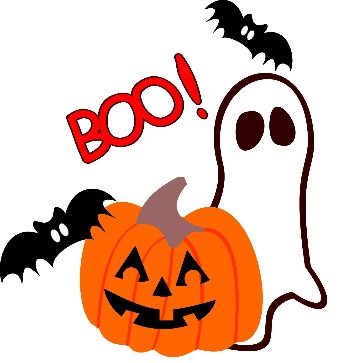 6. října		-	Plavání/přihlášené děti9. října		-	Keramika/přihlášené děti13. října		-	Noční spaní ve školce/nahlásit děti u 					paní 	učitelky/18. října		-	Přírodovědný kroužek/environmentální výchova-				předškoláci19. října		-	Divadlo Vodníček/divadlo ve školce25. října		-	Pohybovky v DDM/přihlášené děti27. října		-	Narozeniny ve školce30. října		-	Beseda - Máme rádi zvířata/třída 				Broučci31. října		-	Halloweenský karneval ve školceKaždé pondělí „baskeťáček“Každé úterý a čtvrtek“ angličtina“